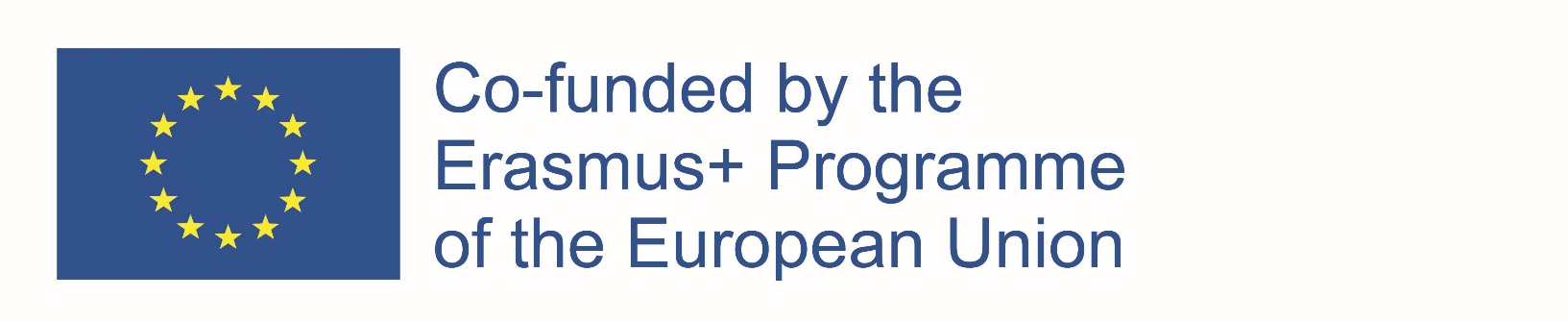 Образац за пријавуСтручна пракса у Немачкој, 24.4.2023. – 5.5.2023.Машинско-електротехничка школа, Зелени булевар 24, 19210 Бор, Србија | 030 456-022  | mesbor.edu.rs | mes@mesbor.edu.rs      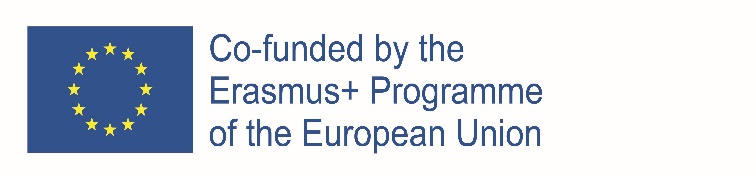 Име и ПрезимеОдељењеСмерУспех ученикаПрви разредПрви разредПрви разредДруги разредДруги разредДруги разредДруги разредТрећи разредТрећи разредТрећи разредУспех ученикаУспех ученика[потпис одељенског старешине][потпис одељенског старешине][потпис одељенског старешине][потпис одељенског старешине][потпис одељенског старешине][потпис одељенског старешине][потпис одељенског старешине][потпис одељенског старешине][потпис одељенског старешине][потпис одељенског старешине]Владање ученикаПрви разредПрви разредПрви разредДруги разредДруги разредДруги разредДруги разредТрећи разредТрећи разредТрећи разредВладање ученикаВладање ученика[потпис одељенског старешине][потпис одељенског старешине][потпис одељенског старешине][потпис одељенског старешине][потпис одељенског старешине][потпис одељенског старешине][потпис одељенског старешине][потпис одељенског старешине][потпис одељенског старешине][потпис одељенског старешине]Самопроцена знања енглеског језика на основу заједничког европског референтног оквира за језике.РазумевањеРазумевањеРазумевањеРазумевањеГоворГоворГоворГоворГоворПисањеСамопроцена знања енглеског језика на основу заједничког европског референтног оквира за језике.СлушањеЧитањеЧитањеЧитањеУсмена интеракцијаУсмена интеракцијаУсмено изражавањеУсмено изражавањеУсмено изражавањеПисањеСамопроцена знања енглеског језика на основу заједничког европског референтног оквира за језике.Самопроцена знања немачког језика на основу заједничког европског референтног оквира за језике.РазумевањеРазумевањеРазумевањеРазумевањеГоворГоворГоворГоворГоворПисањеСамопроцена знања немачког језика на основу заједничког европског референтног оквира за језике.СлушањеЧитањеЧитањеЧитањеУсмена интеракцијаУсмена интеракцијаСлушањеСлушањеСлушањеПисањеСамопроцена знања немачког језика на основу заједничког европског референтног оквира за језике.Ученик живи са (заокружити)Оба родитељаОба родитељаОба родитељаЈедним родитељемЈедним родитељемЈедним родитељемЈедним родитељемСтаратељемСтаратељемСтаратељемДа ли је ученик корисник социјалне помоћи (заокружити)ДаДаДаДаДаНеНеНеНеНеДа ли је ученик припадник националне мањине? (заокружити)ДаДаДаДаДаНеНеНеНеНеДа ли је ученик до сада путовао ван граница Србије? (заокружити)ДаДаДаДаДаНеНеНеНеНеДа ли је ученик до сада учествовао на Ерасмус+ пројекту? (заокружити)Да у иностранствуДа у иностранствуДа у школиДа у школиДа у школиДа као домаћин ученицима из иностранстваДа као домаћин ученицима из иностранстваДа као домаћин ученицима из иностранстваНеНеБрој чланова домаћинстваДа ли ученик болује од неке хроничне болести? У случају да је одговор ДА, које?Одељенски старешина препоручује ученика за учешће на стручној пракси у оквиру Ерасмус+ пројекта мобилности.[потпис одељенског старешине][потпис одељенског старешине][потпис одељенског старешине][потпис одељенског старешине][потпис одељенског старешине][потпис одељенског старешине][потпис одељенског старешине][потпис одељенског старешине][потпис одељенског старешине][потпис одељенског старешине]Одељенски старешина потврђује да је ученик уплатио средстава за подизање стандарда образовања учешћем родитеља (школски динар).[потпис одељенског старешине][потпис одељенског старешине][потпис одељенског старешине][потпис одељенског старешине][потпис одељенског старешине][потпис одељенског старешине][потпис одељенског старешине][потпис одељенског старешине][потпис одељенског старешине][потпис одељенског старешине]Родитељ је сагласан да ученик учествује у организацији и реализацији предметног пројекта и сагласан је да може путовати у земљи и иностранству за потребе остваривања циљева истог.[потпис родитеља/старатеља][потпис родитеља/старатеља][потпис родитеља/старатеља][потпис родитеља/старатеља][потпис родитеља/старатеља][потпис родитеља/старатеља][потпис родитеља/старатеља][потпис родитеља/старатеља][потпис родитеља/старатеља][потпис родитеља/старатеља]